445047, Тольятти, ул. 40 лет Победы, 26, оф. 305.  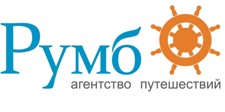 Телефон: (8482) 68-50-51/ 41-75-07 факс: (8482) 68-50-41  e-mail: vikstbg@bk.ru;  сайт: www.rumbtour.ru «Сказки Йошкиного кота»Ульяновск - Йошкар-Ола - Чебоксары3 дня/2 ночи1 день. Ульяновск. Время отправления автобуса местное (самарское):05:15 - г. Тольятти (Автозаводский район - около РКЦ «Пирамида» (со стороны проспекта Степана Разина 9-й квартал);
05:45 - г. Тольятти, Комсомольский район (остановка «Речной вокзал», ул.Коммунистическая);
07:00 - г. Самара(от собора Кирилла и Мефодия на Барбошиной Поляне); 
07:15 - г. Самара, пос. Управленческий;
07:30 - Самарская обл., пос.Волжский
09:00 - г. Димитровград (Центральный автовокзал).11:00 - Прибытие в г. Ульяновск.ГимназияПосещение музея «Симбирская классическая гимназия», программа «Что написано пером». Музей рассказывает об истории становления и развития среднего образования в Российской империи. Мемориальная обстановка помогает почувствовать атмосферу старинного учебного заведения 1880-х гг. Здесь с максимально возможной достоверностью воссозданы интерьеры классных комнат, актового зала, физического кабинета, "шинельной". Можно посидеть за гимназической партой и написать текст пером на «уроке чистописания», полистать учебники по программам гимназического курса, увидеть единственные в России солнечные часы 1840-х гг. торгового дома Боргарда, а также вскипятить воду одним прикосновением руки при помощи действующего физического прибора - кипятильника Франклина.УльяновскПешеходная экскурсия «Очарование старого Симбирска» по центру города (бульвар «Венец», площадь 100-летия Ленина, сквер Н.М. Карамзина).13:30 - обед в кафе города (за доп. плату 300 руб)14:30 - переезд в г. Йошкар-Олу, столицу республики Марий-Эл. Далее в программе время московское.  18:30 - Прибытие в Йошкар-Олу. Размещение в гостиницеСвободное время.2 день. Йошкар-Ола.08:30 - Завтрак в гостинице.10:00-13:00 - Обзорная экскурсия по Йошкар-Оле.  Йошкар-ОлаГород на необычную букву Й, город, создающий настроение, столица Республики Марий Эл, «Европа в центре России"- все это Йошкар-Ола!Вы почувствуете атмосферу скандинавского городка на прогулке по набережной Брюгге, узнаете историю города, его площадей и памятников, увидите купеческие дома Пчелина, Булыгина, Кореповых, восстановленные соборы и Царевококшайский Кремль. Посмотрите представление Музыкальных часов- подвижных скульптурных композиций , не имеющих аналогов ни в России, ни за рубежом : "Вход Господень в Иерусалим" ( "12 апостолов") и " Явление иконы Пресвятой Божией Матери "Троеручица".Любимым персонажем и «главным жителем» города - стал Йошкин кот. Не упустите возможность сфотографироваться с талисманом города , и   на удачу потрите нос, и не забудьте прошептать ваше заветное желание ему в ухо. Говорят, он их претворяет в жизнь. 13:00-14:00 - Экскурсия по Марийскому театру оперы и балета им. Э. Сапаева.Марийский театр оперы и балета24 июня 2014 года состоялось  торжественное открытие нового здания Марийского государственного театра оперы и балета имени Эрика Сапаева.  Вы не только посетите театр с экскурсией, но и прослушаете редкий музыкальный инструмент - электронный орган из Страсбурга.Знакомство с устройством органа, с многовековой историей развития этого сложнейшего музыкального инструмента. Выступление маэстро, на котором Вам предоставится возможность услышать завораживающее своим многообразием звучание органа - короля всех музыкальных инструментов. (За дополнительную плату - 350 руб/чел. Экскурсия бронируется при заказе тура).14:30 - Национальный обед в кафе города (за доп. плату - 360 руб./чел.)Свободное время.3 день. Чебоксары.08:00 - Особождение номеров.08:30 - Завтрак.09:00 - переезд в г. Чебоксары.Чебоксары10:30 - Прибытие в Чебоксары. Вас встретят хлебом-солью в чувашских национальных костюмах. Чебоксары - прекрасный город, и одна из столиц Поволжья  всегда славился своим гостеприимством. 
Автобусно-пешеходная обзорная экскурсия по городу. Обзор трёх районов столицы с посещением исторической набережной. Выходы у театра Оперы и балета с видом на залив, в парке Победы, откуда открывается вид города с высоты птичьего полёта, на Красную площадь и бульваре купца Ефремова.Посещение фирменного магазина кондитерской фабрики «Акконд» с дегустацией конфет. Музей пиваЭкскурсия в музей пивоварения. Чувашский народ отводит значительную роль пиву. Музей пива являет собой музей истории пивоварения в Чувашии. Президент Чувашской Республики Николай Васильевич Федоров в одном из интервью роль этого пенного напитка в национальной культуре определил следующими словами: «Это молитва, это песня чувашского народа». На выставке в музее можно детально проследить  путь пива из Месопотамии в Европу.Обед в кафе города (за дополнительную плату) - 350 руб./чел.15:00 - отправление из Чебоксар.Позднее прибытие домой. На обратном пути автобус останавливается в тех же местах, откуда забирал туристов.В стоимость входит:
ВНИМАНИЕ: Скидка для пенсионеров - 3% (при предъявлении пенсионного удостоверения) Транспортное обслуживание по маршруту Тольятти-Самара-Ульяновск-Йошкар-Ола-Чебоксары-Самара-Тольятти (автобусы для междугородних перевозок). При группе менее 18 человек по программе предоставляется микроавтобус туркласса;экскурсионное обслуживание по программе, включая входные билеты;проживание в гостинице в выбранной категории номеров;питание по программе 2 завтрака; сопровождение по маршруту;страховка НС (несчастный случай).Дополнительно оплачиваются:обеды;экскурсия в Марийский театр оперы и балета им. Э. Сапаева.         Приятного путешествия!« Мы мечтаем о том, чтобы вы любили Россию так же, как любим ее мы!»